Town Centre Vacancy RatesVacancy rates for non-domestic properties are available for the five main city / town centres in the borough (Armagh, Banbridge, Craigavon, Lurgan and Portadown) and Dromore from the Town Centre Database (using data from Land and Property Services) produced by the Department for Communities. A property refers to a hereditament which is subject to rates and not individual buildings.As at 30th April 2019, vacancy rates in the borough varied from 5.9% in Craigavon to 28.0% in Dromore. This compares to a Northern Ireland average vacancy level of 25.0%. Table 1: City/town centre non-domestic property vacancy rates as at 30th April 2019. Source: Land and Property Services via Town Centre Database, Department for Communities. Figure 1: City/town centre non-domestic property vacancy rates as at 30th April 2019. Source: Land and Property Services via Town Centre Database, Department for Communities. The vacancy levels in the borough have been similar, with some fluctuations, since April 2016. Dromore has consistently had the highest vacancy rates while Craigavon has maintained the lowest.Table 2: City/town centre non-domestic property vacancy rates between 30th April 2016 and 30th April 2019. Source: Land and Property Services via Town Centre Database, Department for Communities. Of the 41 towns and cities contained within the Town Centre Database, Dromore has the third highest non-domestic property vacancy rate. Lurgan and Portadown are ranked sixth and seventh overall. Craigavon has the lowest vacancy rate of the 41 towns and cities.Figure 2: City/town centre non-domestic property vacancy rates as at 30th April 2019. Source: Land and Property Services via Town Centre Database, Department for Communities. 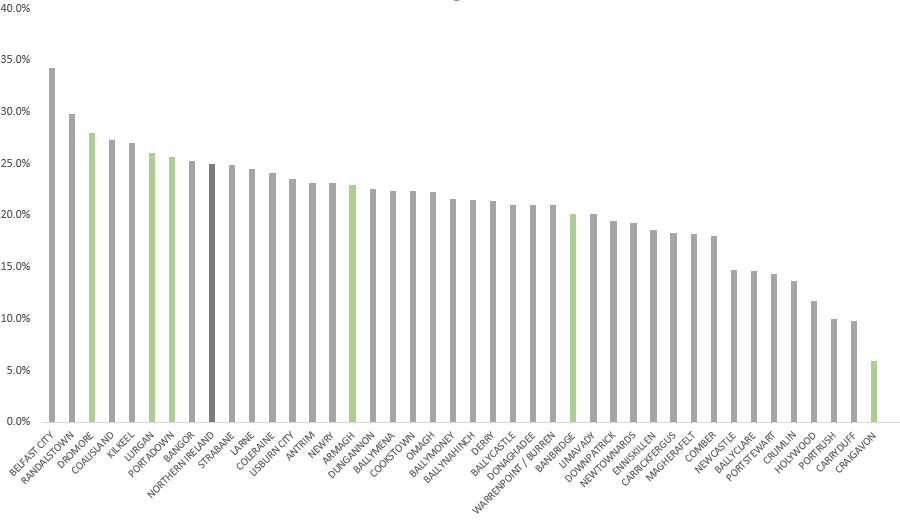 Further information on town centre vacancy rates can be found via the following link:https://www.communities-ni.gov.uk/publications/town-centre-database30th April 201930th April 201930th April 2019No. of PropertiesNo. of Vacant Properties% of Properties VacantArmagh74117022.9%Banbridge4228520.1%Craigavon10265.9%Dromore1183328.0%Lurgan51213326.0%Portadown70018025.7%Northern Ireland21,5335,38225.0%30th April 201631st October 20167th May 201731st October201730th April 201831st October201830th April 2019Armagh23.6%23.1%22.0%21.9%22.8%22.8%22.9%Banbridge20.7%23.2%22.1%20.3%20.8%20.6%20.1%Craigavon6.3%8.5%10.5%8.4%5.4%8.4%5.9%Dromore30.2%29.5%29.5%28.6%29.1%28.0%28.0%Lurgan25.5%23.6%24.2%24.0%25.3%24.8%26.0%Portadown27.8%25.9%25.6%26.9%25.7%26.1%25.7%Northern Ireland24.8%23.9%24.2%24.0%25.3%24.9%25.0%